Burkett Class Schedule 2023-2024
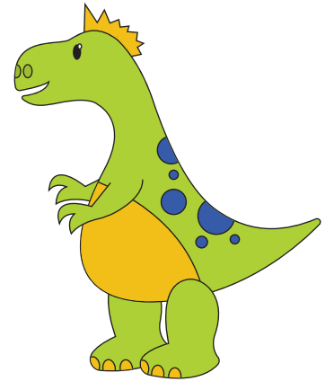 8:35-8:55 		Morning Message/Shared Reading8:55 – 9:10		Reader’s Workshop9:10 – 10:05	Guided Reading/Stations10:05 – 10:50	Phonics10:50 – 11:00	Grammar11:00 – 11:45	Specials (PE, Art, Music)11:50 – 12:20	Lunch12:20 – 1:05	Finish Grammar/Writer’s Workshop1:05 – 1:15		Number Talk/Fluency1:15 – 1:55		Math Mini Lesson 1:55 – 2:15		Recess2:15 – 3:05		Guided Math/Stations3:05 – 3:55	Science/Social StudiesOur class is on a 5 day rotation for specials.  Use this key and the behavior calendar to determine which specials we will be in.            Day 1MusicDay 2P.E.Day 3P.E.Day 4ArtDay 5P.E.